FICHE DE CONFIRMATION DE PARTICIPATIONPrésentation de l’annexe fiscale 2018Le  mardi 23 janvier  2018 au siège de la CGECIsis  à la Maison de l’EntreprisePrière remplir le formulaire ci-dessous et nous le retourner par Fax au : 20 33 02 30 ou par E-mail à : cgeci@cgeci.ci ;   helena.arkhurst@cgeci.ciNom Prénoms:………..…………………………………………………............................................................................................Structure ……………..…………………….................... .Email :……………………………………………………………………………………………………Tél : ……………………………………………………………………… Fax …………………………………………………………………………………………………Participera                            Ne Participera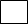 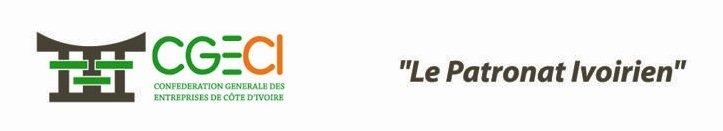 